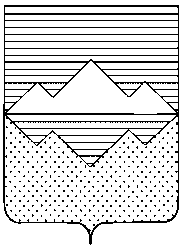 АДМИНИСТРАЦИЯСАТКИНСКОГО МУНИЦИПАЛЬНОГО РАЙОНАЧЕЛЯБИНСКОЙ ОБЛАСТИПОСТАНОВЛЕНИЕОт «06» июня 2013 года № 1025г. СаткаВ соответствии со статьей 12 Федерального закона от 25.12.2008 № 273-ФЗ "О противодействии коррупции" и пункта 4 Указа Президента Российской Федерации от 21.07.2010 № 925 "О мерах по реализации отдельных положений Федерального закона "О противодействии коррупции"  ПОСТАНОВЛЯЮ:1. Гражданин, замещавший должности муниципальной службы, включенные в перечень должностей муниципальной службы, обязанных предоставлять сведения о своих доходах, об имуществе и обязательствах имущественного характера, об имуществе и обязательствах имущественного характера своих супруги (супруга) и несовершеннолетних детей (утвержден распоряжением Администрации Саткинского муниципального района от 18.02.2013г. № 115-р) в течение двух лет со дня увольнения с муниципальной службы:1.1. Имеет право замещать должности и выполнять работу на условиях гражданско-правового договора в коммерческих и некоммерческих организациях, если отдельные функции по государственному управлению этими организациями входили в должностные (служебные) обязанности муниципального служащего, с согласия соответствующей комиссии по соблюдению требований к служебному поведению и урегулированию конфликта интересов, которое дается в порядке, установленном нормативными актами Российской Федерации;1.2. Обязан при заключении трудовых договоров и (или) гражданско-правовых договоров в случае, предусмотренном п. 1.1 настоящего постановления, сообщать представителю нанимателя (работодателю) сведения о последнем месте своей службы.2. Постановление Администрации Саткинского муниципального района от 16.08.2011 № 1411 «О замещении должностей и выполнении работ в коммерческих и некоммерческих организациях после увольнения с муниципальной службы» признать утратившим силу.Глава Саткинского муниципального района				               А.А. ГлазковО замещении должностей и выполнении работ в коммерческих и некоммерческих организациях после увольнения с муниципальной службы